RENSEIGNEMENTS RELATIFS À LA NATURE ET 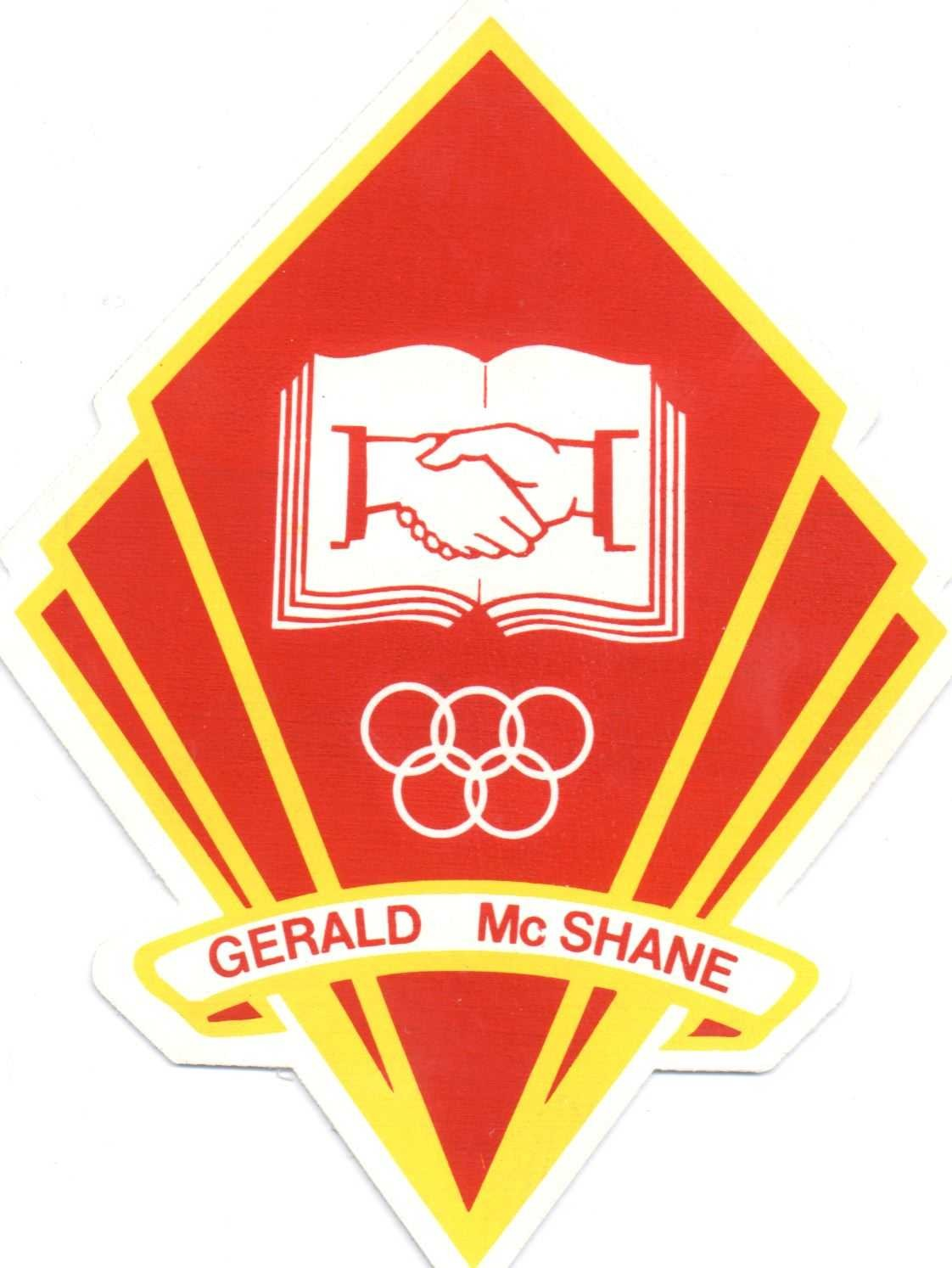 À LA PÉRIODE DES PRINCIPALES ÉVALUATIONSChers parents, Voici des renseignements au sujet des principales évaluations des apprentissages de votre enfant au cours de la présente année scolaire.Commentaires sur les apprentissages: Dans chacune des disciplines, un espace est prévu dans les bulletins pour communiquer, au besoin, des commentaires liés aux forces, aux défis et aux progrès de votre enfant. De plus, différents moyens pourront être utilisés pour favoriser la communication avec vous: annotations dans l'agenda scolaire, travaux envoyés à la maison, etc.Nous vous rappelons également les communications officielles que vous recevrez durant l'année:Précision: Si des changements importants sont apportés en cours d'année à ce qui est prévu en matière d'évaluation des apprentissages de votre enfant, nous vous en informerons. Pour obtenir plus d'informations au sujet de l'évaluation, n'hésitez pas à consulter l'enseignant de votre enfant.Classe 2A/2BAnnée scolaire 2022-2023Principales évaluations  et échéancierOutils d’évaluationFrançais, langue d'enseignement:L’évaluation des apprentissages est répartie de façon équitable parmi ces 3 compétences: Communiquer en français, Comprendre des textes oraux et écrits en français, Produire des textes oraux et écrits en français.Les trois compétences seront développées et évaluées à chacun des trimestres.Communiquer en français : Présentations de dialogues,  observations faites par l’enseignante, participation en classe.Comprendre des textes, lus, vus et entendus : compréhensions de lecture, compréhension d’écoute, observations faites par l’enseignante, lecture à haute voix (conférence).Production des textes oraux et écrits : écriture de textes variés, dictées, le journal, le vocabulaire et/ou le cahier d’écriture.Mathématique:Attention! Le pourcentage attribué à la compétence relative au raisonnement mathématique sera plus important que celui de la compétence résoudre un problème situationnel. La compétence relative au raisonnement mathématique sera développée et évaluée à chacun des trimestres.La compétence résoudre un problème situationnel sera  développée et évaluée à chacun des trimestres.Raisonner à l’aide de concepts et de processus mathématiques: dictées, tests, observations lors d’activités en classe.Résoudre une situation problème mathématique : résolution de problème situationnel (observation, regarder les traces et la démarche du travail.Arts plastiques : C1- Création d’images personnelles et médiatiques (communiquer un message). 70 %C2- Appréciation des œuvres d’arts et de celles de ses camarades. 30%Plusieurs thèmes du calendrier scolaire seront exploités : L’automne, l’halloween et la fête de Noel. Préparation du portfolio.Réaliser des créations plastiques et médiatiques:              Lignes : horizontales, verticales et les cercles.                    Dessiner, tracer, peinturer, découper, déchirer, coller, explorer des textures et des motifs seront les outils utilisés pour représenter son idée.Ces outils seront évalués par l’enseignante et aussi par les élèves sous forme d’auto-évaluation.Apprécier des œuvres d’arts : Présentation d’œuvres d’artistes connus qui serviront de modèle aux créations artistiquesMusique- Mme Daniela AlongiSeul le résultat disciplinaire est communiqué à l’intérieur des bulletins. Ce résultat est fondé sur l’évaluation des deux compétences de musique: Inventer des pièces vocales ou instrumentales et interpréter des pièces musicales.
Apprécier des œuvres musicales, ses réalisations et celles de ses camarades.Les méthodes d’évaluation principales de ces compétences sont:Des rubriquesL’observationDes examens écritL’interprétation vocale et instrumentalDes MinitestsL’appréciation d’œuvre musicales (sous forme écrite)Projets de groupe (recherche d’ordinateur)Créations musicales Éducation physique et à la santé :  Mme K. Gomes Silva et M. Micheal En éducation physique et à la santé, seul le résultat disciplinaire est communiqué à l’intérieur du bulletin. Ces trois compétences seront évaluées au cours de l’année : Agir dans divers contextes de pratique d’activités physiques, Interagir dans divers contextes de pratique d’activités physiques et Adopter un mode de vie sain et actifSélection, application et ajustement de stratégies de coopérationGrille d’évaluationManifestation d’un comportement éthiqueMinitestL’observationEthics and Religious CultureOnly the subject mark is indicated for Ethics and Religious Culture in the report card. This mark is based on the evaluation of competencies: Reflects on ethical questions and Demonstrates an understanding of the phenomenon of religion. For evaluation purposes, the competency Engages in dialogue is considered part of the evaluation of the other two program competencies.  The competencies will be evaluated in both terms and given equal weight through the subject mark.Group discussions / participationResponses – Written and OralClass work Communications officielles de l'annéePremière communication écrite : Vous recevrez une première communication comportant des commentaires sur les apprentissages et le comportement de votre enfant le 13 octobre 2022.Premier bulletin: Le bulletin vous sera remis le 18 novembre lors d'une rencontre. Ce bulletin couvrira la période du 30 août 17 novembre.Deuxième bulletin Le deuxième bulletin vous sera acheminé par votre enfant le 28 février. Il couvrira la période du 18 novembre au 28 février._____________________________________________________________________________________________________________________Troisième bulletin: Le dernier bulletin vous sera acheminé par votre enfant le 22 juin. Il couvrira la période du 28 février au 21 juin.